Objetivo a desarrollar. OA 1.Diferenciar entre día, mes y año. Leer un calendario.Inicio.Definiremos que es un día, un mes y un año. Si le damos un tamaño, sería: día = pequeño, mes = mediano, año = grande.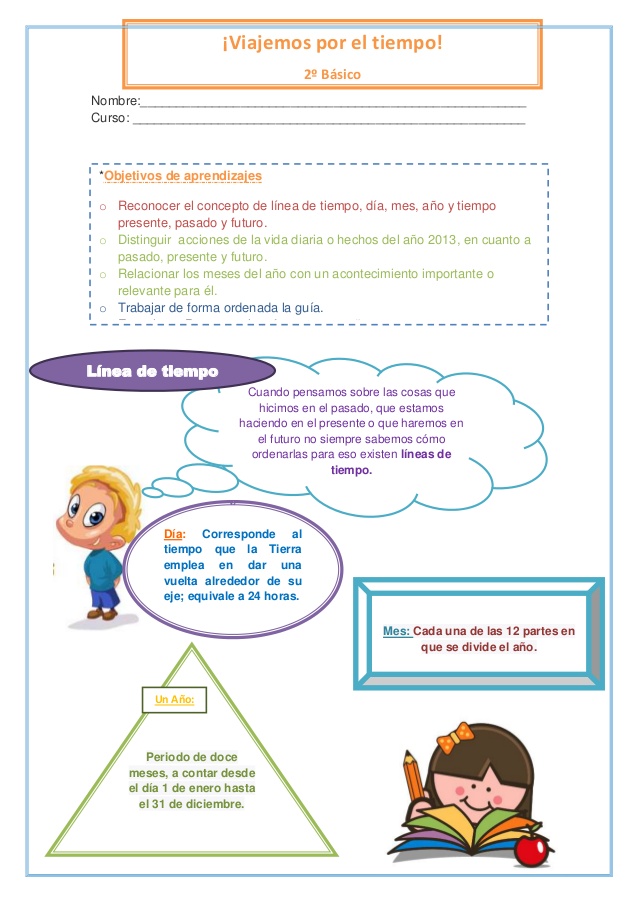 Desarrollo.Ahora ya sabemos la diferencia entre un día, el mes y un año; practiquemos leyendo un calendario.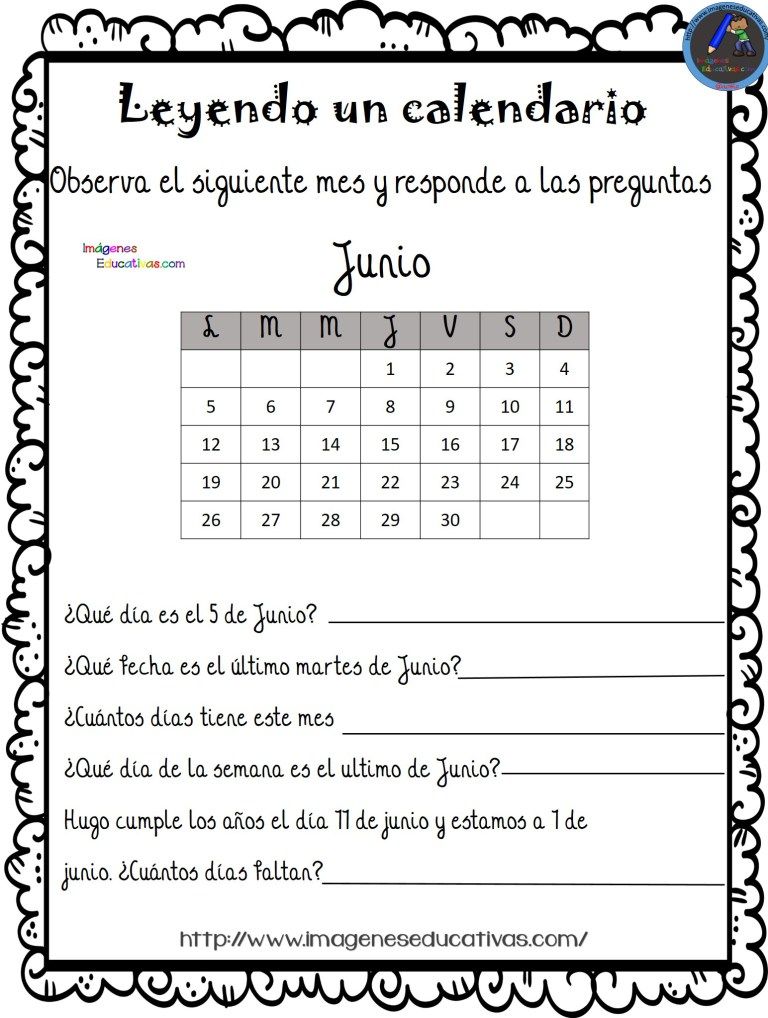 Cierre.Nos encontramos en el año ___________________________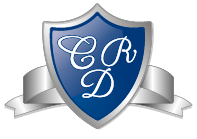 HISTORIA Y GEOGRAFÍA  1° BÁSICO Clase N° 4Profesora: Jessica Godoy Escobar.             Correo: jgodoy@colegiodelreal.clFecha. Semana 12 al 16 de abril.  Tiempo estimado. 90 minutos.